   Do you want to find out about this game all of your friends are playing?Did you play bridge in college? Did you take bridge lessons and             never find time to play?If you answered “YES” to any of these questions,We have just the thing for you….One Day, Five Hours of Bridge             $25.00(Includes Student Manual) Bring a Friend and save $5.00 each.  You Must Pay in Advance.Reserved Seating Only!Pack your Lunch and Join Us for a Great Time!Saturday, October 12, 201910:00 am to 3:30 pm Dunne Park Clubhouse600 West St. Hollister, Ca.          Please register in advance by October 5. For more information contact     Linda King, Accredited Teacher, at linda.king@hughes.net  831-801-9257Testimonial:Attending “ Learn Bridge in a Day” gave us the foundation and confidence to play bridge.  The instruction was comprehensive and the materials provided were a good reinforcement to the class. Learning to play bridge has enabled us to keep challenging ourselves and make new and lasting friendships. David and Shannon      Unit 524 Gilroy-Hollister-Morgan Hill       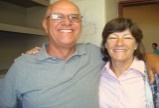 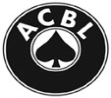 